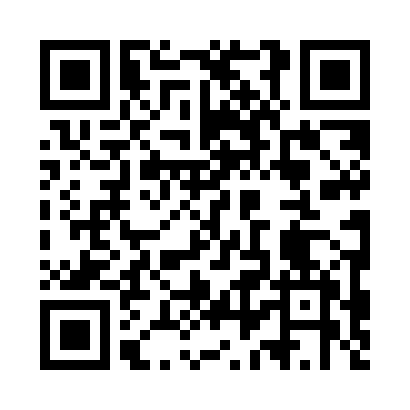 Prayer times for Charzykowy, PolandWed 1 May 2024 - Fri 31 May 2024High Latitude Method: Angle Based RulePrayer Calculation Method: Muslim World LeagueAsar Calculation Method: HanafiPrayer times provided by https://www.salahtimes.comDateDayFajrSunriseDhuhrAsrMaghribIsha1Wed2:345:1412:475:578:2110:522Thu2:335:1212:475:588:2310:533Fri2:325:1012:475:598:2510:544Sat2:315:0812:476:008:2710:545Sun2:315:0612:476:018:2910:556Mon2:305:0412:476:028:3010:567Tue2:295:0212:476:038:3210:578Wed2:285:0012:466:048:3410:579Thu2:274:5812:466:058:3610:5810Fri2:274:5612:466:068:3710:5911Sat2:264:5512:466:078:3910:5912Sun2:254:5312:466:088:4111:0013Mon2:244:5112:466:098:4211:0114Tue2:244:4912:466:108:4411:0215Wed2:234:4812:466:118:4611:0216Thu2:224:4612:466:128:4711:0317Fri2:224:4512:466:138:4911:0418Sat2:214:4312:466:148:5111:0419Sun2:214:4112:466:158:5211:0520Mon2:204:4012:476:168:5411:0621Tue2:204:3912:476:178:5511:0722Wed2:194:3712:476:188:5711:0723Thu2:194:3612:476:198:5811:0824Fri2:184:3512:476:199:0011:0925Sat2:184:3312:476:209:0111:0926Sun2:174:3212:476:219:0311:1027Mon2:174:3112:476:229:0411:1128Tue2:174:3012:476:239:0511:1129Wed2:164:2912:476:239:0711:1230Thu2:164:2812:486:249:0811:1331Fri2:164:2712:486:259:0911:13